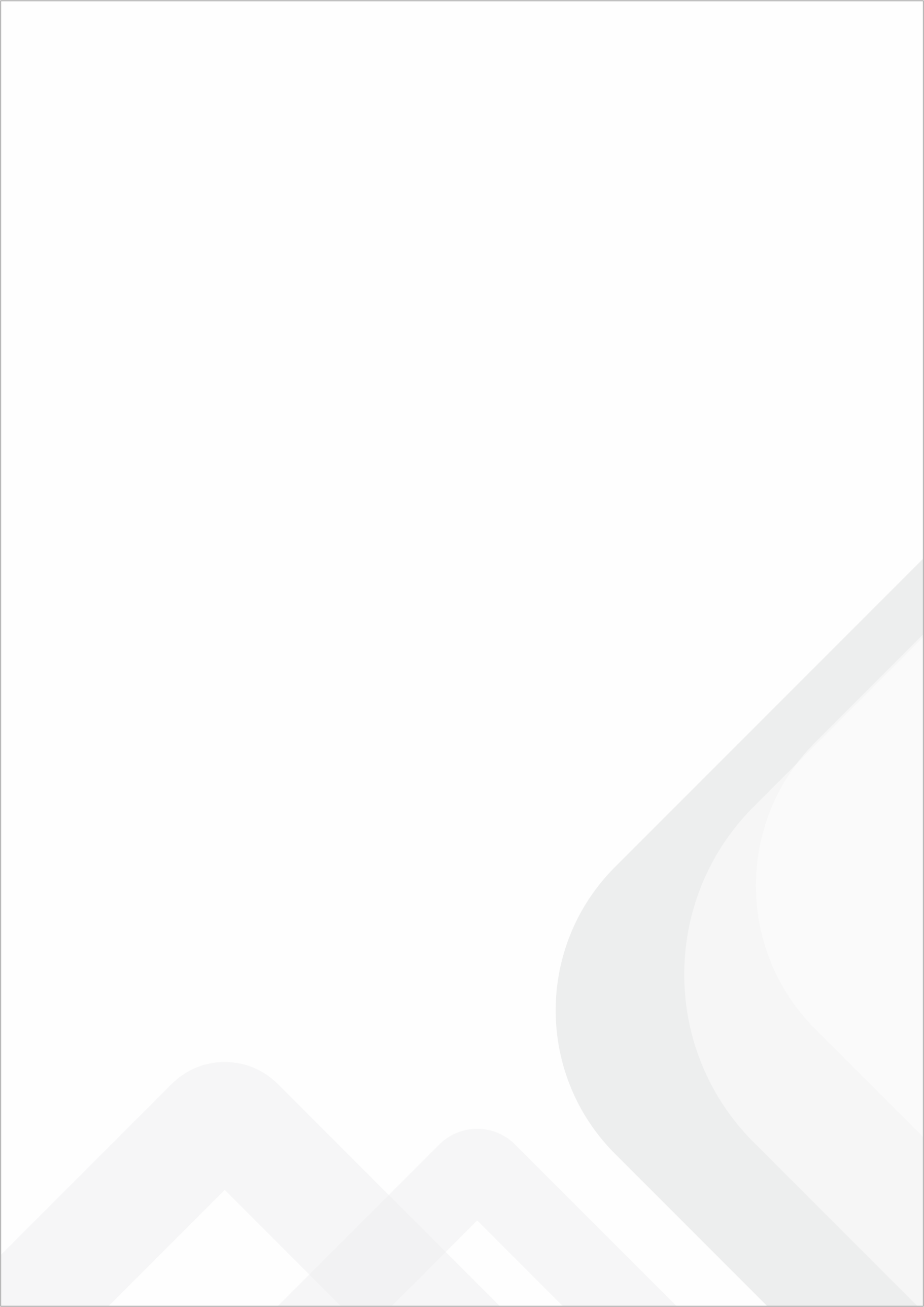 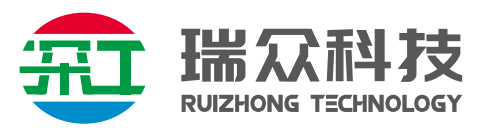 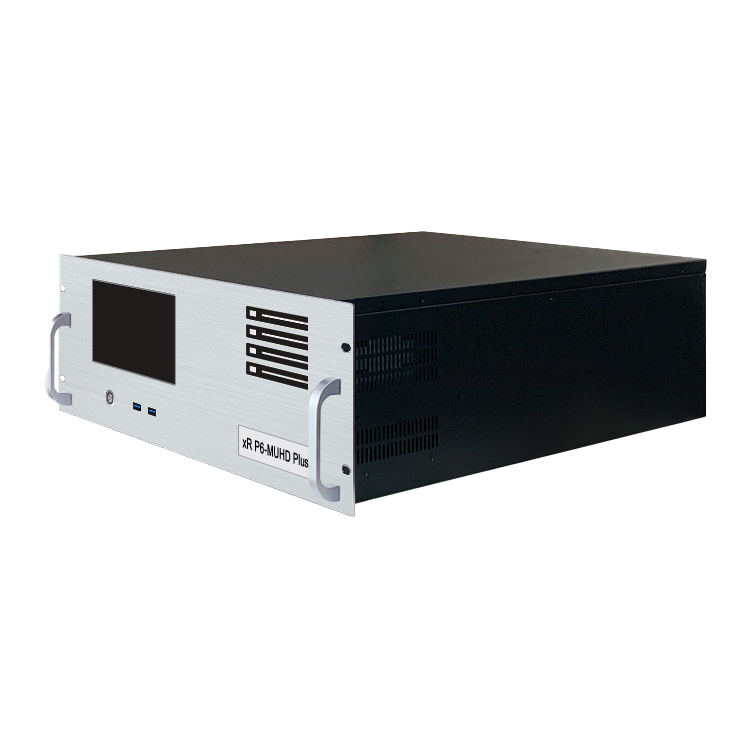 更新记录产品简介P6-MUHD Plus xR虚拟拍摄媒体服务器可为xR虚拟拍摄提供渲染/合成/推流服务, 全新英伟达GPU, 支持UE5等主流引擎. 强大GPU渲染算力, 照片级品质, 逼真光影, 为xR虚拟拍摄提供强大的应用支持!产品特性无限制的SDI/NDI 输入输出端口扩展；无限制的SRT 输入输出端口扩展；无限制的SMPTE 2110输入输出端口扩展；支持专业摄像机跟踪系统；支持独立的变焦/聚焦编码器；司步融合真实和虚拟的摄像机运动；支持基于LED大屏的虚拟制作；网络扩展；多机扩展；多GPU扩展。产品尺寸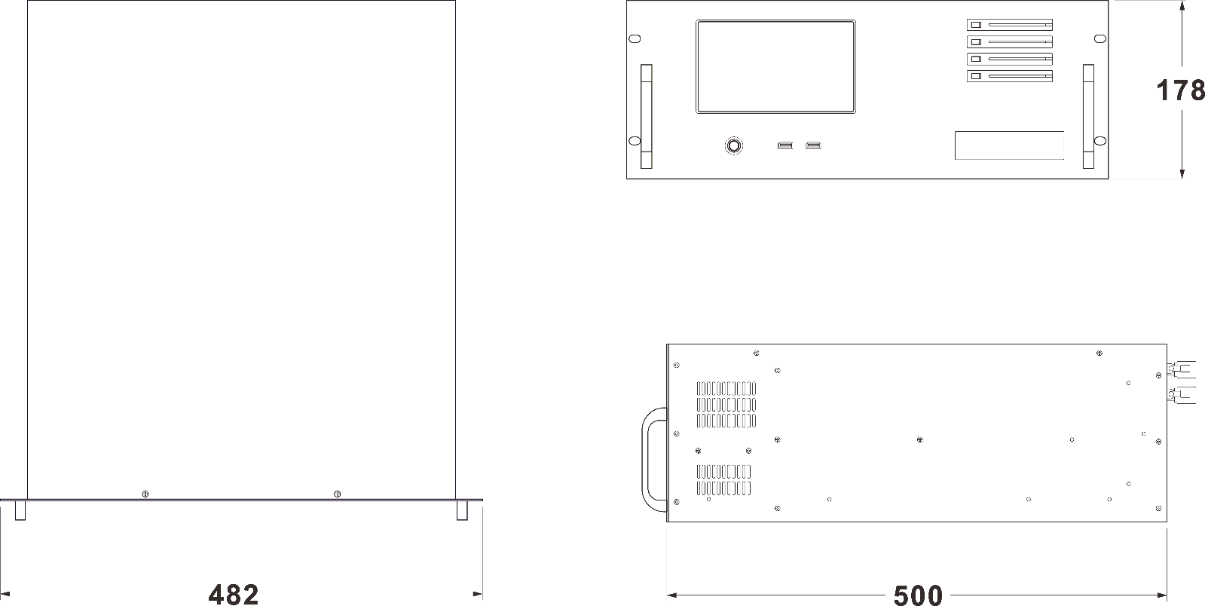 产品外观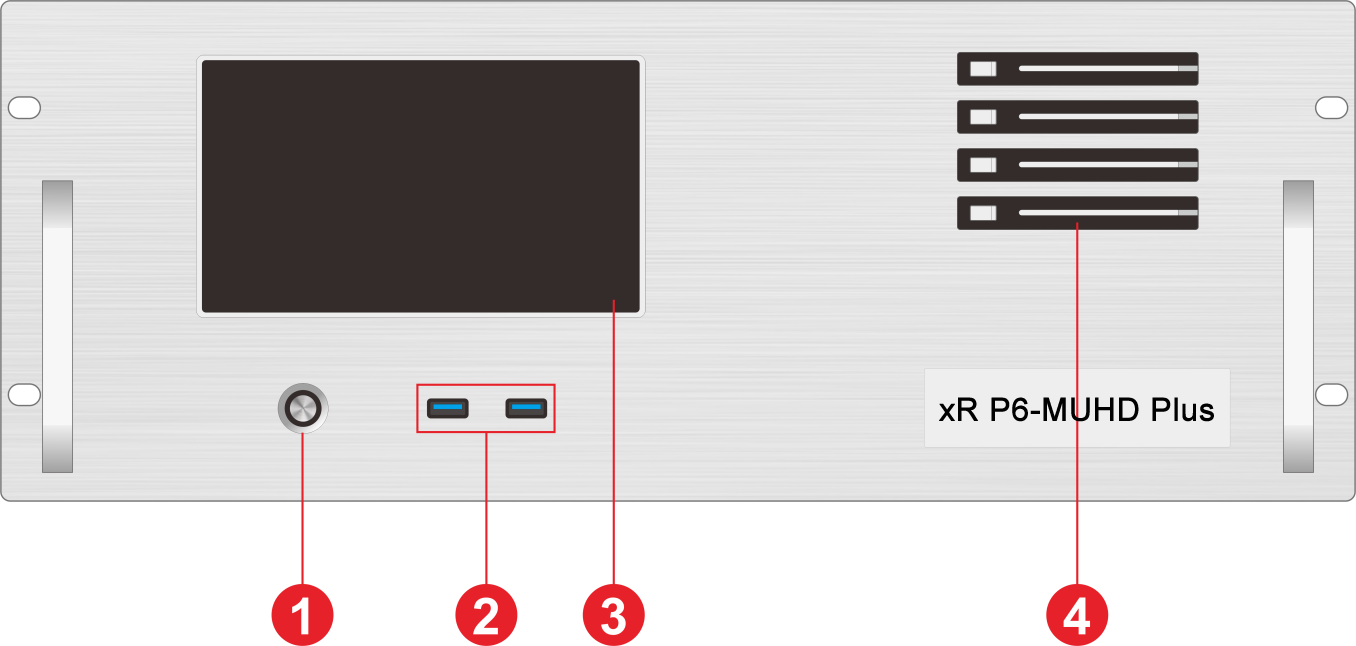 前面板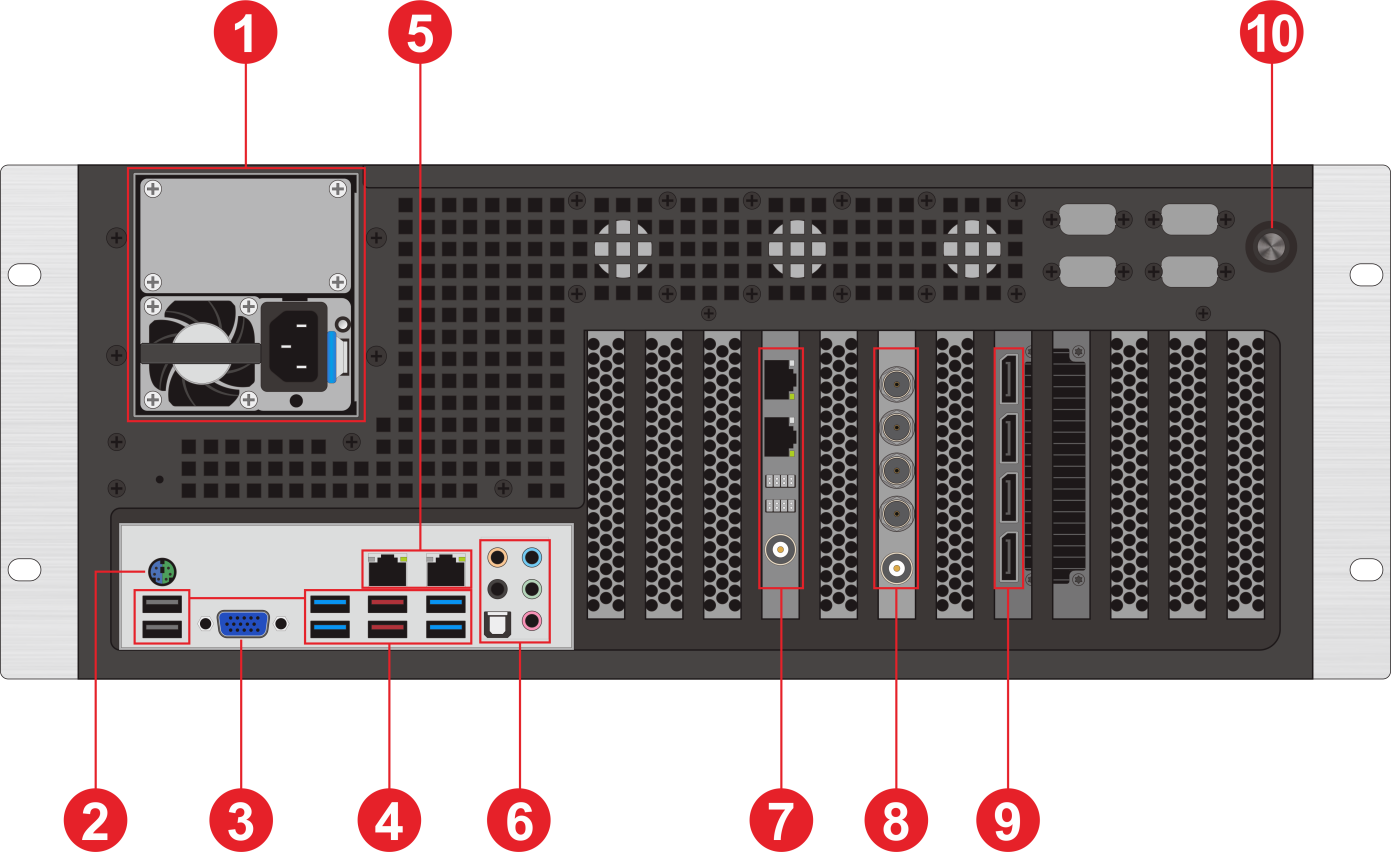 后面板设备硬件/软件设备规格功能特点1. 强大的渲染能力：支持实时2D/3D渲染，后期处理、特效、调色、LUT，以及高级3D图形功能，如HDR、景深、阴影、反射、折射等。2. 支持虚幻引擎实时渲染：支持DLSS、光线跟踪、RTXGI等技术。3. 虚拟演播室功能：包括高级色键抠像、多个可编辑运动路径的虚拟摄像机、可定制的虚拟摄像机及播出控制界面等。4. 现场演员交互：为现场演员提供虚拟灯光，以及实时阴影、反射和折射的投射。5. 设备兼容性：支持使用物体跟踪系统来实现摄像机跟踪的目的，例如 Antilatency, OptiTrack, Qualisys, HTC Vive等设备。6. 高清渲染：支持高达8K的任意分辨率大小的渲染。7. 多平台直播：可以直接推流至哔哩哔哩、抖音及其他支持RTMP的平台进行直播。8. 灵活的编程界面：提供基于节点的图形编程界面和实时场景编辑，以及基于曲线的实时时间线及动画编辑。9. 多种控制方式：支持通过触摸屏、鼠标、键盘、GPIO、MIDI、DMX/ArtNet控制所有的事件和渲染参数。10. 自定义能力：支持通过COLLADA或者FBX格式导入具有材质和动画的3D物体以及场景，可以在基于节点的编辑器中创建自定义材质/后期处理着色器。11. 多语言支持：支持中英文切换。装箱清单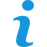 设备使用时，请将设备水平放置，请勿翻转或垂直放置。该产品可以安装到 19 英寸标准机柜中。机柜承重要求为机柜内所有设备重量的至少四倍。安装时需使用 4 个 M5 面板螺钉固定。申明与警告此为 A 级产品,在生活环境中,该产品可能会造成无线电干扰.在这种情况下,可能需要用户对其干扰采取切实可行的措施。商标申明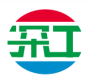 声明我们在编写文档时力求精准可靠，随时可能对内容进行修改或变更，恕不另行通知。在使用过程中遇到任何问题，请按照文档中的联系方式联系我们，我们将尽力给予支持。发布版本发布日期更新说明V1.02023-09-13• 首次发布序号接口数量说明1开关机键1• 开关机按键2USB1• Type-A USB3.0 *237寸触摸显示屏1• 显示系统信息、硬件监测、温度检测、输出端口状态4前置硬盘盒4• 可安装2.5寸SATA接口硬盘序号接口数量说明1电源输入1• 电源输入• 110V-240V  50/60Hz• 交流电2PS/21• 连接PS/2设备3VGA1• 连接VGA显示器• 仅用于设置系统4USB8• 8×Type-A5RJ452• 2×千兆自RJ45适应端口6音频1• 标准3.5音频端口7同步卡1• 2×RJ45端口，用于同步卡之间级联• 1×BNC端口，用于连接外部帧同步信号8采集卡1• 4×BNC端口，用于传输SDI视频源• 1×BNC端口，用于连接外部帧同步信号9DP1.4端口4• 4个DP1.4端口• 可输出4路4K视频信号10重置按键1• Bios清零按键• 按下后服务器重启硬件参数硬件参数CPU：INTEL XEON W2255(10核心20线程)内存：64GB DDR4 RECC服务器纠错内存存储：4TB*2 Raid0、Raid1，可加装热插拔硬盘显卡：Nvidia Quadro RTXA6000专业显卡帧同步卡：Nvidia Quadro SYNCII采集卡：Blackmagic DeckLink 8K Pro电源：2000W电源（可升级为1+1冗余备份）机箱：4U热插拨机箱散热器：风冷散热软件软件操作系统：Windows 10 专业版电源电源输入电源：110-220V 交流 ~ 50hz最大功率：2000W电气规格110-240V~ 6A 50/60Hz ；2000W最大功率安装规格4U机架式安装（根据现场情况综合考虑）尺寸规格500㎜(长)×482㎜(宽)×178㎜(高)工作环境温度：5-35°C（40°-95°F），湿度：5％-95％（无冷凝）存储环境-10℃～+60℃ ；0%RH～95%RH，无冷凝包装尺寸678㎜(长)×548㎜(宽)×265㎜(高)配件电源线*1、网线*1、鼠标键盘套装*1、无线网卡*1、DP线*8、MiniDP转HDMI线*1、MiniDP转DVI线*1激活标签*1（贴于机箱前面板）、检测报告*1、测试报告*1、合格证*1、装箱单*1名称数量规格单位主机1P6-MUHD Plus台电源线11.8米条HDMI线12米条DP线42米条无线网卡1USB无线网卡个键盘鼠标1双飞燕USB键盘鼠标套合格证1份检测报告1份功能检查表1份装箱单1份